АДМИНИСТРАТИВНЫЙ РЕГЛАМЕНТадминистрации городского округа Навашинский Нижегородской области по предоставлению муниципальной услуги «Направление уведомления о планируемом сносе объекта капитального строительства и уведомления о завершении сноса объекта капитального строительства»I. ОБЩИЕ ПОЛОЖЕНИЯ1.1. Предмет регулирования регламентаАдминистративный регламент администрации городского округа Навашинский Нижегородской области по предоставлению муниципальной услуги «Направление уведомления о планируемом сносе объекта капитального строительства и уведомления о завершении сноса объекта капитального строительства» (далее - Регламент) разработан в целях повышения качества исполнения и доступности результатов предоставления муниципальной услуги, создания комфортных условий для участников отношений, возникающих при организации муниципальной услуги, и определяет последовательность действий (административных процедур) при осуществлении полномочий по организации муниципальной услуги, порядок взаимодействия между администрацией городского округа Навашинский Нижегородской области (далее – Администрация) и физическими лицами, юридическими лицами и их уполномоченными представителями, при предоставлении муниципальной услуги, а также порядок обжалования действий (бездействия) органа, предоставляющего муниципальную услугу,  муниципальных служащих, при предоставлении муниципальной услуги.1.2. Круг заявителей при предоставлении муниципальной услуги1.2.1. Заявителями, имеющими право на получение муниципальной услуги, являются застройщики физические лица, в том числе зарегистрированные в качестве индивидуальных предпринимателей или юридические лица, а также технические заказчики, планирующие осуществление сноса объекта капитального строительства либо завершившие снос  (далее - заявители).1.2.2. Положения, предусмотренные настоящим Регламентом в отношении заявителя, распространяются на его  уполномоченного представителя. 1.3. Требования к порядку информирования о предоставлении муниципальной услуги1.3.1. Для получения информации по вопросам предоставления  муниципальной услуги и услуг, которые являются необходимыми и обязательными для предоставления муниципальной услуги, сведений о ходе предоставления указанных услуг заинтересованные лица вправе обратиться в Администрацию любыми указанными способами: лично, по телефону либо в письменном виде.При личном обращении  заинтересованного лица специалист отдела инвестиций, архитектуры и градостроительной документации городского округа Навашинский Нижегородской области (далее - специалист отдела ИАиГД) подробно и в вежливой (корректной) форме информирует обратившихся заинтересованных лиц  по вопросам, указанным в абзаце первом настоящего подпункта. Время ожидания в очереди для получения информации о процедуре  предоставления муниципальной услуги при личном обращении гражданина не должно превышать  15 минут. Время информирования одного гражданина  составляет не более 15 минут.При поступлении обращения в письменной форме на бумажном носителе или в электронной форме консультирование осуществляется в виде письменных ответов, содержащих исчерпывающие сведения по существу поставленных вопросов.Ответ на поступившее обращение направляется специалистом отдела ИАиГД по адресу, указанному на почтовом конверте, или электронному адресу.Письменные обращения заинтересованных лиц по вопросам, указанным в абзаце первом настоящего подпункта, включая обращения, поступившие по электронной почте, регистрируются в течение 1 рабочего дня со дня поступления и рассматриваются специалистом отдела ИАиГД с учетом времени подготовки ответа заинтересованному лицу в  срок, не превышающий 15 дней со дня регистрации обращения. При ответах на телефонные звонки  заинтересованных лиц специалист отдела ИАиГД подробно и в вежливой (корректной) форме информируют обратившихся по вопросам, указанным в абзаце первом настоящего подпункта.Ответ на телефонный звонок должен начинаться с информации о наименовании Администрации или структурного подразделения, в которую позвонил заинтересованное лицо, фамилии, имени и отчестве (последнее – при наличии) и должности специалиста отдела ИАиГД, принявшего телефонный звонок. При невозможности специалиста, принявшего телефонный звонок, самостоятельно ответить на поставленные вопросы телефонный звонок должен быть переадресован (переведен) на другого специалиста или же обратившемуся лицу должен быть сообщен телефонный номер, по которому можно получить необходимую информацию. Время информирования одного заинтересованного лица  по телефону составляет не более 10 минут. Если для подготовки ответа требуется продолжительное время, специалист отдела ИАиГД, осуществляющий информирование, может предложить заявителю обратиться за необходимой информацией  в письменном виде или по электронной почте либо согласовать другое время устного информирования.Специалист Администрации не вправе осуществлять информирование по вопросам, не указанным в абзаце первом настоящего подпункта.Информирование по вопросам, указанным в абзаце первом настоящего подпункта, осуществляется также в форме письменного информирования путем размещения информации в печатной форме на информационных стендах Администрации, публикации информационных материалов о предоставлении муниципальной услуги на официальном сайте Администрации в информационно-телекоммуникационной сети «Интернет» по адресу: http://navashino.omsu-nnov.ru/ (далее – официальный адрес администрации), а также в государственной информационной системе Нижегородской области «Единый интернет-портал государственных и муниципальных услуг (функций) Нижегородской области», федеральной государственной информационной системе «Единый портал государственных и муниципальных услуг (функций)».Информация, указанная в настоящем пункте, предоставляется бесплатно.1.3.2. Справочная информация о месте нахождения и графике работы Администрации, адресе официального сайта Администрации, электронной почте и (форме) обратной связи в информационно-телекоммуникационной сети «Интернет», а также обобщенная информация по вопросам  предоставления  муниципальной услуги со ссылками на нормативные правовые акты Российской Федерации и Нижегородской области  размещается на официальном сайте Администрации http://navashino.omsu-nnov.ru/, на сайте государственной информационной системы Нижегородской области  «Единый Интернет-портал государственных и муниципальных услуг (функций) Нижегородской области» www.gu.nnov.ru(далее – Единый Интернет-портал государственных и муниципальных услуг (функций) Нижегородской области), в федеральной государственной информационной системе «Единый портал государственных и муниципальных услуг (функций)» www.gosuslugi.ru(далее – Единый портал государственных и муниципальных услуг (функций), в федеральной государственной информационной системе «Федеральный реестр государственных и муниципальных услуг (функций)» (далее – федеральный реестр),а также печатной форме на информационных стендах, расположенных в местах предоставления муниципальной услуги.  Администрация в установленном порядке обеспечивает размещение и актуализацию справочной информации на официальном сайте Администрации и в соответствующих разделах  федерального реестра.Справочная информация  о месте нахождения и графике работы, номерах телефонов, адресах электронной почты размещается на сайте Администрации, на Едином Интернет-портале государственных и муниципальных услуг (функций) Нижегородской области. 1.3.3. На стенде и сайте Администрации размещается следующая информация:- извлечения из законодательных и иных нормативных правовых актов, содержащих нормы, регулирующие деятельность по предоставлению муниципальной услуги;- извлечения из текста настоящего Регламента (полная версия размещается на сайте Администрации в информационно-телекоммуникационной сети Интернет http://navashino.omsu-nnov.ru/;- перечень нормативных правовых актов, регулирующих предоставление муниципальной услуги, с указанием их реквизитов и источников официального опубликования;- место расположения, режим работы, номера телефонов Администрации, адрес электронной почты Администрации;- справочная информация о должностных лицах Администрации, предоставляющих муниципальную услугу: Ф.И.О., место размещения, часы приема;- форма заявлений, уведомлений используемых при предоставлении муниципальной услуги, а также предъявляемые к ним требования;- перечень документов, необходимых для получения муниципальной услуги;- последовательность административных процедур при предоставлении муниципальной услуги;- основания отказа в приеме документов, основания для отказа в предоставлении  муниципальной услуги;- порядок обжалования решений, действий или бездействия должностных лиц, предоставляющих муниципальную услугу;- иная информация, обязательное предоставление которой предусмотрено законодательством Российской Федерации.При изменении информации о предоставлении муниципальной услуги осуществляется ее периодическое обновление.1.3.4. На Едином портале государственных и муниципальных услуг (функций), Едином Интернет-портале государственных и муниципальных услуг (функций) Нижегородской области размещается следующая информация:- исчерпывающий перечень документов, необходимых для предоставления муниципальной услуги, требования к оформлению указанных документов, а также перечень документов, которые заявитель вправе предоставить по собственной инициативе;- круг заявителей;- срок предоставления муниципальной услуги;- результаты предоставления муниципальной услуги, порядок предоставления документа, являющегося результатом предоставления муниципальной услуги;- исчерпывающий перечень оснований для приостановления или отказа в предоставлении муниципальной услуги, в том числе основания для отказа в приеме документов;- о праве заявителя на досудебное (внесудебное) обжалование действий (бездействия) и решений, принятых (осуществляемых) в ходе предоставления муниципальной услуги;- формы заявлений (уведомлений, сообщений), используемые при предоставлении муниципальной услуги.1.3.5.Информация на Едином портале государственных и муниципальных услуг (функций), Едином Интернет-портале государственных и муниципальных услуг (функций) Нижегородской области и официальном сайте Администрации о порядке и сроках предоставления муниципальной услуги предоставляется заявителю бесплатно.Доступ к информации о сроках и порядке предоставления муниципальной услуги осуществляется без выполнения заинтересованным лицом  каких-либо требований, в том числе без использования программного обеспечения, установка которого на технические средства заявителя требует заключения лицензионного или иного соглашения с правообладателем программного обеспечения, предусматривающего взимания платы, регистрацию или авторизацию заявителя, или предоставление им персональных данных. II. СТАНДАРТ ПРЕДОСТАВЛЕНИЯ МУНИЦИПАЛЬНОЙ УСЛУГИ2.1. Наименование муниципальной услугиНаправление уведомления о планируемом сносе объекта капитального строительства и уведомления о завершении сноса объекта капитального строительства на территории городского округа Навашинский Нижегородской области.2.2. Наименование органа, предоставляющего муниципальную услугу2.2.1. Предоставление муниципальной услуги осуществляет администрация городского округа Навашинский Нижегородской области.Непосредственное предоставление муниципальной услуги  осуществляет отдел инвестиций, архитектуры и градостроительной документации администрации городского округа Навашинский. 2.2.2. При предоставлении муниципальной услуги Администрация осуществляет взаимодействие с Федеральной службой государственной регистрации, кадастра и картографии, Федеральной налоговой службой России.2.2.3. При предоставлении муниципальной услуги Администрации запрещается требовать от заявителя осуществления действий, в том числе согласований, необходимых для получения муниципальной услуги и связанных с обращением в иные государственные органы, органы местного самоуправления, организации и к уполномоченным в соответствии с законодательством Российской Федерации экспертами, за исключением получения услуг и получения документов и информации, предоставляемых в результате предоставления таких услуг, включенных в перечни, указанные в части 1 статьи 9 Федерального закона от 27 июля 2010 г. № 210-ФЗ «Об организации предоставления государственных и муниципальных услуг».2.3. Описание результата предоставления муниципальной услуги2.3.1. Результатом муниципальной услуги в зависимости от основания обращения являются:1) Для направления уведомления о планируемом сносе объекта капитального строительства: - прием уведомления о планируемом сносе объекта капитального строительства и размещение уведомления и документов в информационной системе обеспечения градостроительной деятельности; уведомление об этом инспекции государственного строительного надзора Нижегородской области;2) Для направления уведомления о завершении сноса объекта капитального строительства:  - прием уведомления о завершении сноса объекта капитального строительства и размещение уведомления и документов в информационной системе обеспечения градостроительной деятельности; уведомление об этом инспекции государственного строительного  надзора Нижегородской области.2.3.2. Заявителям по результату оказания муниципальной услуги выдаются следующие документы:1) В случае приема уведомления о планируемом сносе объекта капитального строительства:   - письмо о направлении уведомления о планируемом сносе объекта капитального строительства для размещения в информационной системе обеспечения градостроительной деятельности оформленное на бланке администрации по подписью заместителя главы администрации, или лица исполняющего его обязанности, подписанное усиленной квалифицированной электронной подписью.2) В случае приема уведомления о завершении сноса объекта капитального строительства:- письмо о направлении уведомления о завершении сноса объекта капитального строительства для размещения в информационной системе обеспечения градостроительной деятельности оформленное на бланке администрации за подписью заместителя главы администрации, или лица исполняющего его обязанности, подписанное усиленной квалифицированной электронной подписью.3) Результат предоставления муниципальной услуги выдается заявителю в форме документа на бумажном носителе лично в Администрации либо направляется в форме электронного документа, подписанного усиленной квалифицированной электронной подписью уполномоченного должностного лица в личный кабинет на Едином Интернет-портале государственных и муниципальных услуг (функций) Нижегородской области, Едином портале государственных и муниципальных услуг (функций) в зависимости от способа, указанного в расписке о приеме документов или в заявлении.Письмо о направлении уведомления о планируемом сносе объекта капитального строительства для размещения в информационной системе обеспечения градостроительной деятельности, письмо о направлении уведомления о завершении сноса объекта капитального строительства для размещения в информационной системе обеспечения градостроительной деятельности выдается лично  заявителю  под расписку либо направляется почтовым отправлением с уведомлением о вручении в течение 7 рабочих дней со дня получения  уведомления о планируемом сносе объекта капитального строительства, уведомления о завершении сноса объекта недвижимости Администрацией.2.4. Срок предоставления муниципальной услуги2.4.1. Рассмотрение уведомления о планируемом сносе объекта капитального строительства осуществляется в течение 7 рабочих дней со дня получения соответствующего уведомления и прилагаемых к нему документов. 2.4.2. Рассмотрение уведомления о завершении сноса объекта капитального строительства осуществляется в течение 7 рабочих дней со дня получения соответствующего уведомления и прилагаемых к нему документов.2.5. Нормативные правовые акты, регулирующие предоставление муниципальной услугиПеречень нормативных правовых актов, регулирующих отношения, возникающие в связи с предоставлением муниципальной услуги (с указанием их реквизитов и источников официального опубликования), размещен на официальном сайте Администрации в сети Интернет, в федеральной информационной системе «Единый портал государственных и муниципальных услуг (функций)» www.gosuslugi.ru, в федеральном реестре, на сайте государственной информационной системы Нижегородской области «Единый Интернет-портал государственных и муниципальных услуг (функций) Нижегородской области» www.gu.nnov.ru.  2.6. Исчерпывающий перечень документов, необходимых в соответствии с нормативными правовыми актами, для приема уведомления о планируемом сносе объекта капитального строительства2.6.1. Исчерпывающий перечень документов, подлежащих представлению заявителем самостоятельно:1) уведомление о планируемом сносе объекта капитального строительства по форме, утвержденной приказом Министерства строительства и жилищно-коммунального хозяйства Российской Федерации от 24 января 2019 г. № 34/пр "Об утверждении форм уведомления о планируемом сносе объекта капитального строительства и уведомления о завершении сноса объекта капитального строительства"  (далее –уведомление о планируемом сносе)  с указанием следующих сведений:- фамилия, имя, отчество (при наличии), место жительства застройщика, реквизиты документа, удостоверяющего личность (для физического лица);- наименование и место нахождения застройщика или технического заказчика (для юридического лица), а также государственный регистрационный номер записи о государственной регистрации юридического лица в едином государственном реестре юридических лиц и идентификационный номер налогоплательщика, за исключением случая, если заявителем является иностранное юридическое лицо;- кадастровый номер земельного участка (при наличии), адрес или описание местоположения земельного участка;- сведения о праве застройщика на земельный участок, а также сведения о наличии прав иных лиц на земельный участок (при наличии таких лиц);- сведения о праве застройщика на объект капитального строительства, подлежащий сносу, а также сведения о наличии прав иных лиц на объект капитального строительства, подлежащий сносу (при наличии таких лиц);- сведения о решении суда или органа местного самоуправления о сносе объекта капитального строительства либо о наличии обязательства по сносу самовольной постройки в соответствии с земельным законодательством (при наличии таких решения либо обязательства);- почтовый адрес и (или) адрес электронной почты для связи с застройщиком или техническим заказчиком.2) документы, удостоверяющие личность заявителя или представителя заявителя (при личном обращении) (паспорт гражданина РФ (выданный ФМС (МВД России), временное удостоверение личности гражданина РФ (выданное  МВД России), паспорт гражданина СССР образца 1974 года (выданный  органами внутренних дел СССР), вид на жительство (выданный ФМС (МВД России), национальный паспорт иностранного гражданина, иной документ, установленный федеральным законодательством или признаваемый в соответствии с международным договором Российской Федерации в качестве документа, удостоверяющего личность иностранного гражданина, разрешение на временное проживание (выданное МВД России) (вправе указать иные документы, удостоверяющие личность);3) доверенность на лицо, имеющее право действовать от имени заявителя, в которой должно быть отражены паспортные данные представителя, право подачи заявления и (или) получения результата муниципальной услуги;4) результаты и материалы обследования объекта капитального строительства (за исключением объектов, указанных в пунктах 1-3 части 17 статьи 51 Градостроительного кодекса Российской Федерации);5) проект организации работ по сносу объекта капитального строительства (за исключением объектов, указанных в пунктах 1-3 части 17 статьи 51 Градостроительного кодекса Российской Федерации). Проект организации работ по сносу объекта капитального строительства составляется в соответствии с постановлением Правительства Российской Федерации от 26 апреля 2019 г.      № 509 "Об  утверждении требований к составу и содержанию проекта организации работ по сносу объекта капитального строительства";6) документы, подтверждающие полномочия технического заказчика (в случае, если заявителем является технический заказчик). 2.6.2. Исчерпывающий перечень документов, находящихся в распоряжении государственных органов, органов местного самоуправления и иных организаций, которые заявитель или представитель заявителя также вправе представить самостоятельно: 1) выписка из Единого государственного реестра недвижимости (запрашивается в Федеральной службе государственной регистрации, кадастра и картографии).2) выписка из Единого государственного реестра юридических лиц (запрашивается в Федеральной налоговой службе Российской Федерации);3) выписка из Единого государственного реестра индивидуальных предпринимателей (запрашивается в Федеральной налоговой службе Российской Федерации).2.6.3. Перечень услуг, необходимых и обязательных для предоставления муниципальной услуги, в том числе сведения о документе (документах), выдаваемом (выдаваемых) организациями и уполномоченными в соответствии с законодательством Российской Федерации экспертами, участвующими в предоставлении муниципальной услуги: отсутствует.2.7. Исчерпывающий перечень документов, необходимых в соответствии с нормативными правовыми актами для приема уведомления о завершении сноса объекта капитального строительства2.7.1. Исчерпывающий перечень документов, подлежащих представлению заявителем самостоятельно:1) уведомление о завершении сноса объекта капитального строительства  по форме, утвержденной  приказом Министерства строительства и жилищно-коммунального хозяйства Российской Федерации от 24 января 2019 г. № 34/пр "Об утверждении форм уведомления о планируемом сносе объекта капитального строительства и уведомления о завершении сноса объекта капитального строительства"  (далее – уведомление о завершении сноса) с указанием следующих сведений:- фамилия, имя, отчество (при наличии), место жительства застройщика, реквизиты документа, удостоверяющего личность (для физического лица);- наименование и место нахождения застройщика или технического заказчика (для юридического лица), а также государственный регистрационный номер записи о государственной регистрации юридического лица в едином государственном реестре юридических лиц и идентификационный номер налогоплательщика, за исключением случая, если заявителем является иностранное юридическое лицо;- кадастровый номер земельного участка (при наличии), адрес или описание местоположения земельного участка;- сведения о праве застройщика на земельный участок, а также сведения о наличии прав иных лиц на земельный участок (при наличии таких лиц);- почтовый адрес и (или) адрес электронной почты для связи с застройщиком или техническим заказчиком;2) документы, удостоверяющие личность заявителя или представителя заявителя (при личном обращении) (паспорт гражданина РФ (выданный ФМС (МВД России), временное удостоверение личности гражданина РФ (выданное  МВД России), паспорт гражданина СССР образца 1974 года (выданный  органами внутренних дел СССР), вид на жительство (выданный ФМС (МВД России), национальный паспорт иностранного гражданина, иной документ, установленный федеральным законодательством или признаваемый в соответствии с международным договором Российской Федерации в качестве документа, удостоверяющего личность иностранного гражданина, разрешение на временное проживание (выданное МВД России) (вправе указать иные документы, удостоверяющие личность);3) доверенность на лицо, имеющее право действовать от имени заявителя, в которой должно быть отражены паспортные данные представителя, право подачи заявления и (или) получения результата муниципальной услуги.2.7.2. Исчерпывающий перечень документов, находящихся в распоряжении государственных органов, органов местного самоуправления и иных организаций, которые заявитель или представитель заявителя также вправе представить самостоятельно: 1) выписка из Единого государственного реестра недвижимости (запрашивается в Федеральной службе государственной регистрации, кадастра и картографии);2) выписка из Единого государственного реестра юридических лиц (запрашивается в Федеральной налоговой службе Российской Федерации);3) выписка из Единого государственного реестра индивидуальных предпринимателей (запрашивается в Федеральной налоговой службе Российской Федерации).2.7.3. Перечень услуг, необходимых и обязательных для предоставления муниципальной услуги, в том числе сведения о документе (документах), выдаваемом (выдаваемых) организациями и уполномоченными в соответствии с законодательством Российской Федерации экспертами, участвующими в предоставлении муниципальной услуги: отсутствует.2.8. Запрет требовать от заявителя представления документов и информации или осуществления действий при предоставлении муниципальной услуги При предоставлении муниципальной услуги запрещается требовать от заявителя:1) представления документов и информации или осуществления действий, представление или осуществление которых не предусмотрено нормативными правовыми актами, регулирующими отношения, возникающие в связи с предоставлением муниципальных услуг;2) представления документов и информации, в том числе подтверждающих внесение заявителем платы за предоставление муниципальных услуг, которые находятся в распоряжении органов, предоставляющих муниципальные услуги, иных государственных органов, органов местного самоуправления либо подведомственных государственным органам или органам местного самоуправления организаций, участвующих в предоставлении муниципальных услуг, в соответствии с нормативными правовыми актами Российской Федерации, нормативными правовыми актами Нижегородской области, муниципальными правовыми актами, за исключением документов, включенных в определенный частью 6 статьи 7 Федерального закона от 27 июля 2010 г. № 210-ФЗ «Об организации предоставления государственных и муниципальных услуг» перечень документов. Заявитель вправе представить указанные документы и информацию в органы, предоставляющие муниципальные услуги, по собственной инициативе;3) осуществления действий, в том числе согласований, необходимых для получения муниципальных услуг и связанных с обращением в иные государственные органы, органы местного самоуправления, организации, за исключением получения услуг и получения документов и информации, предоставляемых в результате предоставления таких услуг, включенных в перечни, указанные в части 1 статьи 9 Федерального закона от 27 июля 2010 г. № 210-ФЗ «Об организации предоставления государственных и муниципальных услуг»;4) представления документов и информации, отсутствие и (или) недостоверность которых не указывались при первоначальном отказе в приеме документов, необходимых для предоставления муниципальной услуги, либо в предоставлении муниципальной услуги, за исключением следующих случаев:а) изменение требований нормативных правовых актов, касающихся предоставления муниципальной услуги, после первоначальной подачи запроса о предоставлении муниципальной услуги;б) наличие ошибок в запросе о предоставлении муниципальной услуги и документах, поданных заявителем после первоначального отказа в приеме документов, необходимых для предоставления муниципальной услуги, либо в предоставлении муниципальной услуги и не включенных в представленный ранее комплект документов;в) истечение срока действия документов или изменение информации после первоначального отказа в приеме документов, необходимых для предоставления муниципальной услуги, либо в предоставлении муниципальной услуги;г) выявление документально подтвержденного факта (признаков) ошибочного или противоправного действия (бездействия) должностного лица органа, предоставляющего муниципальную услугу, муниципального служащего, при первоначальном отказе в приеме документов, необходимых для предоставления муниципальной услуги, либо в предоставлении муниципальной услуги, о чем в письменном виде за подписью руководителя органа, предоставляющего муниципальную услугу, при первоначальном отказе в приеме документов, необходимых для предоставления муниципальной услуги, уведомляется заявитель, а также приносятся извинения за доставленные неудобства;д) предоставления на бумажном носителе документов и информации, электронные образы которых ранее были заверены в соответствии с пунктом 7.2 части 1 статьи 16  Федерального закона от 27 июля 2010 г. № 210-ФЗ "Об организации предоставления государственных и муниципальных услуг", за исключением случаев, если нанесение отметок на такие документы либо их изъятие является необходимым условием предоставления  муниципальной услуги, и иных случаев, установленных федеральными законами.2.9. Требования к документамУведомление и документы, указанные в пунктах 2.6, 2.7 настоящего Регламента, должны отвечать следующим требованиям:1) документы в установленных законодательством случаях скреплены печатями, имеют надлежащие подписи сторон или определенных законодательством должностных лиц;2) тексты документов написаны разборчиво, фамилии, имена, отчества физических лиц, адреса их мест жительства указаны полностью, без сокращений, в документах нет подчисток, приписок, зачеркнутых слов;3) в тексте документа имеющиеся исправления, заверены в установленном законодательством Российской Федерации порядке;4) документы не исполнены карандашом;5) документы не имеют серьезных повреждений, наличие которых не позволяет однозначно истолковать их содержание.Уведомление предоставляется в одном экземпляре. Документ, удостоверяющий личность, предоставляется для удостоверения личности заявителя (при личном обращении).Прилагаемые документы представляются в подлиннике либо в копиях, заверяемых специалистом отдела ИАиГД, принимающим уведомление о планируемом сносе и уведомление о завершении сноса. Если документ представляется в копии, заявитель представляет на обозрение специалисту отдела ИАиГД, принимающему заявления, его подлинник. При направлении документов по почте копии документов должны быть заверены нотариально.2.10. Исчерпывающий перечень оснований для отказа в приеме документов2.10.1. Основаниями для отказа в приеме документов являются:1) уведомление о планируемом сносе или уведомление о завершении сноса и прилагаемые документы не соответствуют требованиям, указанным в пункте 2.10 настоящего Регламента;2) наличие противоречивых сведений в уведомлении о планируемом сносе или уведомлении о завершении сноса и приложенных к ним документах;3) уведомление о планируемом сносе или уведомление о завершении сноса направлены в Администрацию не по месту нахождения земельного участка, на котором планируется проводить снос объекта капитального строительства;4) уведомление о планируемом сносе или уведомление о завершении сноса не соответствуют установленным формам либо некорректно заполнены поля в форме (отсутствие заполнения, недостоверное, неполное либо неправильное заполнение, отсутствие подписи заявителя);5) представленные заявителем документы утратили силу на момент обращения за муниципальной услугой (документ, удостоверяющий личность; документ, удостоверяющий полномочия представителя заявителя, в случае обращения за предоставлением муниципальной услуги указанным лицом);6) подача уведомления о планируемом сносе или уведомления о завершении сноса и прилагаемых документов, направленных в электронной форме, подписанных с использованием электронной подписи, не принадлежащей заявителю или представителю заявителя.2.10.2. В случае отказа в приеме документов заявителю разъясняются причины и основания отказа, а также способы их устранения.В случае подачи документов заявителем лично, отказ в приеме документов осуществляется в день подачи заявления. В случае подачи документов заявителем по почте или в электронном виде, отказ в приеме документов с указанием причин отказа и способов их устранения осуществляется в письменном виде в течение одного рабочего дня со дня поступления уведомления о планируемом сносе, уведомления о завершении снова  в Администрацию и направляется тем же способом, что и поступившие уведомления.Отказ в приеме документов не препятствует повторному обращению заявителя  за предоставлением муниципальной услуги.2.11. Исчерпывающий перечень оснований для приостановления или отказа в предоставлении муниципальной услуги2.11.1. Основания для приостановления предоставления муниципальной услуги не предусмотрены.2.11.2. Основанием для отказа в предоставлении муниципальной услуги при подаче уведомления о планируемом сносе:-  при подаче уведомления о планируемом сносе объекта капитального строительства, за исключением объектов, указанных в пунктах 1-3 части 17 статьи 51 Градостроительного кодекса Российской Федерации, заявителем не представлены документы, предусмотренные пунктами 1-2 части 10 статьи  55.31 Градостроительного кодекса Российской Федерации2.11.3. Основанием для отказа в предоставлении муниципальной услуги при подаче уведомления о завершении сноса отсутствуют.2.12. Порядок, размер и основания взимания государственной пошлины или иной платы, взимаемой за предоставление муниципальной услуги2.12.1. Государственная пошлина или иная плата за предоставление муниципальной услуги: не взимается.2.12.2. Плата за предоставление услуг, которые являются необходимыми и обязательными для предоставления муниципальной услуги.Плата за предоставление услуг, которые являются необходимыми и обязательными для  приема уведомления о планируемом сносе, взимается согласно прейскуранту цен организаций либо экспертов.Плата за предоставление услуг, которые являются необходимыми и обязательными для приема уведомления о завершения носа, не взимается в виду отсутствия таковых услуг.2.13. Максимальный срок ожидания в очереди при подаче уведомления о планируемом сносе и уведомления о завершении сноса и прилагаемых документов в Администрации и при получении результата муниципальной услуги в Администрации2.13.1. Прием заявителей в Администрации  осуществляется в порядке очереди.2.13.2. Максимальный срок ожидания в очереди при подаче уведомления о планируемом сносе и уведомления о завершении сноса и прилагаемых документов и при получении результата предоставления такой услуги составляет 15 минут.2.13.3. Предварительная запись на подачу уведомления о планируемом сносе и уведомления о завершении сноса и прилагаемых к ним документов или получения результата предоставления муниципальной услуги осуществляется посредством телефонной связи либо при личном обращении заявителя в Администрацию  либо через Единый портал государственных и муниципальных услуг (функций) либо Единый Интернет-портал государственных и муниципальных услуг (функций) Нижегородской области либо сайт Администрации  в следующем порядке:- при осуществлении предварительной записи заявителю предоставляется возможность ознакомления с расписанием работы Администрации, а также с доступными для записи на прием датами и интервалами времени приема, возможность записи в любые свободные для приема дату и время в часы приема;- заявитель в обязательном порядке информируется о том, что запись аннулируется в случае его неявки по истечении 15 минут с назначенного времени приема;- заявитель в любое время вправе отказаться от предварительной записи.2.13.4. Предварительная запись ведется на бумажном носителе.2.13.5. При определении времени приема по телефону специалист Администрации назначает время на основе графика приема с учетом времени, удобного заявителю. Заявителю сообщается время посещения и номер кабинета, в который следует обратиться.В данном случае назначенные заявителю дата и время посещения, а также номер кабинета, в который следует обратиться, подтверждаются специалистом Администрации посредством телефонной связи.2.13.6. При осуществлении предварительной записи путем личного обращения заявителю выдается талон-подтверждение, содержащий информацию о дате и времени подачи уведомления о планируемом сносе или уведомления о завершении сноса и прилагаемых к ним документов либо получения результата предоставления муниципальной услуги, номере кабинета, в который следует обратиться.2.13.7. Продолжительность предварительной записи по телефону или в ходе личного приема для подачи уведомления о планируемом сносе и уведомления о завершении сноса и прилагаемых документов либо получения результата предоставления такой услуги не должна превышать 5 минут.2.14. Срок и порядок регистрации уведомления о планируемом сносе и уведомления о завершении сноса и прилагаемых документов в Администрации, в том числе в электронной форме2.14.1. Уведомление о планируемом сносе, уведомление о завершении сноса и прилагаемые к ним документы, поступившие в Администрацию, в том числе в электронном виде через Единый портал государственных и муниципальных услуг (функций), Единый Интернет-портал государственных и муниципальных услуг (функций) Нижегородской области, регистрируются специалистом (указать структурное подразделение Администрации) и в течение одного рабочего дня со дня их поступления.2.14.2. Учет уведомления о планируемом сносе, уведомления о завершении сноса и прилагаемых документов  осуществляется путем внесения записи в систему электронного документооборота. 2.14.3. При отсутствии технической возможности учет уведомления о планируемом сносе, уведомления о завершении сноса и  прилагаемых документов осуществляется путем внесения записи в журнал учета. 2.15. Требования к помещениям, в которых предоставляется муниципальная услуга, к залу ожидания, местам для заполнения уведомления о планируемом сносе, уведомления о завершении сноса, информационным стендамПомещение, в котором предоставляется муниципальная услуга, должно быть оборудовано в соответствии с санитарными нормами и правилами, с соблюдением мер безопасности, обеспечено телефонной и факсимильной связью, компьютерами, подключенными к информационно-телекоммуникационной сети Интернет, столами, стульями, канцелярскими принадлежностями для заполнения уведомления о планируемом сносе, уведомления о завершении сноса. Места информирования, предназначенные для ознакомления получателей муниципальной услуги с информационными материалами, оборудованы:- информационными стендами;- стульями и столами для письма;- бланками уведомления о планируемом сносе, уведомления о завершении сноса и образцами их заполнения.В целях организации беспрепятственного доступа инвалидов (включая инвалидов, использующих кресла-коляски и собак-проводников) к месту предоставления муниципальной  услуги им обеспечиваются:	1) условия для беспрепятственного доступа к объекту (зданию, помещению), в котором предоставляется муниципальная  услуга; 	2) возможность самостоятельного передвижения по территории, на которой расположены объекты (здания, помещения), в которых предоставляется муниципальная  услуга, а также входа в такие объекты и выхода из них, посадки в транспортное средство и высадки из него, в том числе с использованием кресла-коляски; 	3) сопровождение инвалидов, имеющих стойкие расстройства функции зрения и самостоятельного передвижения; 	4) надлежащее размещение оборудования и носителей информации, необходимых для обеспечения беспрепятственного доступа инвалидов к объектам (зданиям, помещениям), в которых предоставляется муниципальная услуга, с учетом ограничений их жизнедеятельности; 	5) дублирование необходимой для инвалидов звуковой и зрительной информации, а также надписей, знаков и иной текстовой и графической информации знаками, выполненными рельефно-точечным шрифтом Брайля;	6) допуск сурдопереводчика и тифлосурдопереводчика;	7) допуск собаки-проводника на объекты (здания, помещения), в которых предоставляется муниципальная услуга, при наличии документа, подтверждающего ее специальное обучение и выдаваемого по форме и в порядке, которые установлены приказом Министерства труда и социальной защиты Российской Федерации от 22 июня 2015 г. №386н «Об утверждении формы документа, подтверждающего специальное обучение собаки-проводника, и порядка его выдачи»;	8) оказание инвалидам помощи в преодолении барьеров, мешающих получению ими муниципальной  услуги наравне с другими лицами.	В случае невозможности полностью приспособить объект с учетом потребности инвалида собственник данного объекта обеспечивает инвалиду доступ к месту предоставления муниципальной услуги, либо, когда это возможно, ее предоставление обеспечивается по месту жительства инвалида или в дистанционном режиме.2.16. Показатели доступности и качества муниципальных услугПоказателями доступности являются:1) широкий доступ к информации о предоставлении муниципальной услуги;2) получение муниципальной услуги своевременно и в соответствии со стандартом предоставления муниципальной услуги;3) получение полной, актуальной и достоверной информации о порядке предоставления муниципальной услуги;4) получение информации о результате предоставления муниципальной услуги;5) возможность подачи документов непосредственно в Администрацию, через Единый портал государственных и муниципальных услуг (функций) и Единый Интернет-портал государственных и муниципальных услуг (функций) Нижегородской области, по почте.Показателями качества являются:1) соблюдение срока предоставления муниципальной услуги;2) обоснованность отказов заявителям в предоставлении муниципальной услуги;3) отсутствие поданных в установленном порядке жалоб на действия (бездействие) должностных лиц в ходе предоставления муниципальной услуги;4) достоверность и полнота информирования заявителя о ходе рассмотрения его обращения;5) снижение максимального срока ожидания при подаче документов и получении результата предоставления муниципальной услуги;6) количество взаимодействия заявителя со специалистами при предоставлении муниципальной услуги и их продолжительностью (взаимодействие заявителя со специалистом  при предоставлении муниципальной услуги осуществляется дважды: при подаче документов и при получении результата предоставления муниципальной услуги при обращении в Администрацию непосредственно. Продолжительность каждого взаимодействия не может превышать 15 минут);7) корректность и компетентность специалиста, взаимодействующего с заявителем при предоставлении муниципальной услуги;8) отсутствие допущенных опечаток и (или) ошибок в выданных в результате предоставления муниципальной услуги документах.2.17. Иные требования, в том числе учитывающие особенности предоставления муниципальной услуги в электронной форме2.17.1. Заявитель вправе обратиться с уведомлением о планируемом сносе, уведомлением о завершении сноса  любыми способами, предусмотренными настоящим Регламентом.2.17.2. Заявитель может направить уведомление о планируемом сносе, уведомление о завершении сноса в форме электронного документа, порядок оформления которого определен постановлением Правительства Российской Федерации от 7 июля 2011 г. № 553 «О порядке оформления и представления заявлений и иных документов, необходимых для предоставления государственных и (или) муниципальных услуг, в форме электронных документов» и который передается с использованием информационно-телекоммуникационных сетей общего пользования, в том числе сети Интернет, включая Единый портал государственных и муниципальных услуг (функций), Единый Интернет-портал государственных и муниципальных услуг (функций) Нижегородской области, обеспечивающих возможность направления и получения однозначной и конфиденциальной информации, также промежуточных сообщений и ответной информации в электронном виде, в том числе с использованием простой электронной подписи, в порядке, предусмотренном Федеральным законом от 6 апреля 2011 г. № 63-ФЗ «Об электронной подписи».Средства электронной подписи, применяемые заявителем при направлении уведомления о планируемом сносе, уведомления о завершении сноса и прилагаемых документов в электронной форме, должны быть сертифицированы в соответствии с Федеральным законом от 6 апреля 2011 г. № 63-ФЗ «Об электронной подписи».2.17.3. При направлении уведомления о планируемом сносе, уведомления о завершении сноса и прилагаемых документов  в электронной форме с использованием личного кабинета на Едином портале государственных и муниципальных услуг (функций), Едином Интернет-портале государственных и муниципальных услуг (функций) Нижегородской области представления документов, удостоверяющих личность, не требуется за исключением случаев, когда такие документы являются необходимым документом для предоставления услуги.2.17.4. Электронные документы предоставляются в следующих форматах:1)  xml – для формализованных документов;2) pdf, jpg, jpeg – для документов с текстовым содержанием, в том числе включая  изображение.3) doc, docx, odt– для документов с текстовым содержанием, не включающие формулы;4) xls, xlsx, ods– для документов, содержащих расчеты. 2.17.5. Допускается формирование электронного  документа путем сканирования непосредственно с оригинала документа (использование копий не допускается), которое осуществляется с сохранением ориентации оригинала документа в разрешении 300-500 dpi (масштаб 1:1)  с использованием  следующих режимов:1) «черно-белый» (при отсутствии в документе графических изображений и (или) цветного текста);2) «оттенки серого» (при наличии в документе  графических изображений, отличных от цветного изображения);3) «цветной» или «режим полной цветопередачи»  (при наличии в документе цветных графических изображений либо цветного текста);4) с сохранением всех аутентичных признаков подлинности, а именно: графической подписи лица, печати, углового штампа бланка;5) количество файлов должно соответствовать количеству документов, каждый из которых содержит текстовую и (или) графическую информацию.2.17.6. Электронные документы должны обеспечивать:1) возможность идентифицировать документ и количество листов в документе;2) содержать оглавление, соответствующее их смыслу и содержанию.2.17.7. Максимально допустимый размер прикрепленного пакета документов не должен превышать 10 Гб.2.17.8. Прием Администрацией уведомления о планируемом сносе, уведомления о завершении сноса осуществляются в порядке, предусмотренном разделом 3 настоящего Регламента. 2.17.9. Заявителям обеспечивается возможность получения информации о предоставляемой муниципальной  услуге на Едином портале государственных и муниципальных услуг (функций), Едином Интернет-портале государственных и муниципальных услуг (функций) Нижегородской области.При этом по желанию заявителя информирование о ходе предоставления муниципальной услуги может осуществляться путем передачи текстовых сообщений на адрес электронной почты заявителя либо на абонентский номер устройства подвижной радиотелефонной связи заявителя.2.17.10. Результат заявителю по его выбору может быть направлен в форме электронного документа, подписанного усиленной квалифицированной электронной подписью уполномоченного должностного лица  в личный кабинет на Едином Интернет-портале государственных и муниципальных услуг (функций) Нижегородской области, Едином портале государственных и муниципальных услуг (функций).III. СОСТАВ, ПОСЛЕДОВАТЕЛЬНОСТЬ И СРОКИ ВЫПОЛНЕНИЯ АДМИНИСТРАТИВНЫХ ПРОЦЕДУР (ДЕЙСТВИЙ), ТРЕБОВАНИЯ К ПОРЯДКУ ИХ ВЫПОЛНЕНИЯ, В ТОМ ЧИСЛЕ ОСОБЕННОСТИ ВЫПОЛНЕНИЯ АДМИНИСТРАТИВНЫХ ПРОЦЕДУР (ДЕЙСТВИЙ) В ЭЛЕКТРОННОЙ ФОРМЕ3.1. Результаты предоставления муниципальной услуги1) Рассмотрение уведомления о планируемом сносе объекта капитального строительства.2) Рассмотрение уведомления о завершении сноса объекта капитального строительства.3.2. Рассмотрение уведомления о планируемом сносе объекта капитального строительства включает следующие административные действия:1) Прием уведомления о планируемом сносе объекта капитального строительства и прилагаемых документов.2)  Рассмотрение уведомления о планируемом сносе объекта капитального строительства и прилагаемых документов, в том числе формирование и направление межведомственных запросов.3) Выдача документов, подтверждающих рассмотрение уведомления о планируемом сносе объекта капитального строительств.3.2.1. Прием уведомления о планируемом сносе объекта капитального строительства и  прилагаемых документов.3.2.1.1. Основанием для начала административного действия «Прием уведомления о планируемом сносе объекта капитального строительства и  прилагаемых документов» является поступившее уведомление о планируемом сносе и прилагаемых документов непосредственно направленного по почте с уведомлением о вручении, через Единый портал государственных и муниципальных услуг, Единый Интернет-портал государственных и муниципальных услуг (функций) Нижегородской области, а также личное обращение в Администрацию.Днем обращения за предоставлением муниципальной услуги считается день приема (регистрации) Администрацией уведомления о планируемом сносе и прилагаемых документов.3.2.1.2. Прием и регистрация уведомления о планируемом сносе и прилагаемых  документов осуществляется специалистом отдела ИАиГД.3.2.1.3. При направлении документов посредством почтовых отправлений, специалист отдела ИАиГД вскрывает конверт и осуществляет регистрацию уведомления о планируемом сносе, если отсутствуют основания для отказа в приеме документов, указанные в пункте 2.10 настоящего Регламента, в журнале входящей корреспонденции.3.2.1.4. При обращении на личном приеме уведомление о планируемом сносе и прилагаемые документы заявителя фиксируются в журнале входящей корреспонденции. При этом в случаях, если в уведомлении о планируемом сносе отсутствует фамилия заявителя, направившего обращение, почтовый адрес, по которому должен быть направлен ответ и (или) текст письменного обращения (заявления) не поддается прочтению, специалист отдела ИАиГД при личном обращении предлагает с согласия заявителя устранить выявленные недостатки в уведомлении непосредственно на личном приеме.3.2.1.5. При обращении письменно в Администрацию, в том числе на личном приеме, ответственный специалист отдела ИАиГД:а) устанавливает личность заявителя  либо представителя путем проверки документа, удостоверяющего его личность (документа, удостоверяющего полномочия и документа, удостоверяющего личность представителя - в случае обращения представителя);б) информирует при личном приеме заявителя о порядке и сроках предоставления муниципальной услуги;в) проверяет правильность заполнения уведомления о планируемом сносе, наличие документов, которые должны прилагаться к уведомлению о планируемом сносе, соответствие их установленным требованиям;г) сверяет представленные экземпляры оригиналов и копий документов (в том числе нотариально удостоверенные) друг с другом и принимает их после проверки соответствия копий оригиналу, после чего оригинал возвращается заявителю; заверяет копии документов (кроме нотариально заверенных); д) проставляет штамп Администрации с указанием фамилии, инициалов и должности специалиста отдела ИАиГД даты приема и затем регистрирует уведомление о планируемом сносе и прилагаемые документы в системе электронного документооборота, а при отсутствии технической возможности – в журнале входящей корреспонденции. 3.2.1.6. При приеме уведомления о планируемом сносе и документов, направленных по почте, заявителю направляется расписка о приеме уведомления о планируемом сносе и документов почтовым отправлением с уведомлением о вручении, если иное не указано в уведомлении о планируемом сносе.При приеме документов при непосредственном обращении в Администрацию или при личном приеме заявителю (представителю заявителя) выдается расписка о приеме и регистрации уведомления о планируемом сносе и прилагаемых документов. 3.2.1.7. В случае, если в предоставленных (направленных) уведомлении о планируемом сносе и прилагаемых документах имеются основания для отказа в приеме документов, указанных в пункте 2.10 настоящего Регламента, то специалист отдела ИАиГД, осуществляющий прием и регистрацию документов, не осуществляет регистрацию уведомления о планируемом сносе и прилагаемых документов, а подготавливает письмо об отказе в приеме документов. Письмо об отказе в приеме документов оформляется на бланке Администрации  по форме согласно приложению 1 к настоящему Регламенту с присвоением номера, даты, проставлением подписи специалиста отдела ИАиГД, осуществляющего прием и регистрацию документов, или подписывается усиленной квалифицированной электронной подписью уполномоченного должностного лица.Письмо об отказе в приеме документов направляется заявителю в форме документа на бумажном носителе почтовым отправлением с уведомлением о вручении, вручается лично в Администрации либо направляется в электронной форме, подписанное усиленной квалифицированной электронной подписью уполномоченного должностного лица в личный кабинет на Едином Интернет-портале государственных и муниципальных услуг (функций) Нижегородской области, Едином портале государственных и муниципальных услуг (функций).Отказ в приеме документов не препятствует повторному обращению за услугой при устранении выявленных нарушений. 3.2.1.8. В случае регистрации документов, в тот же день они передаются  заведующему отделом ИАиГД. Заведующий отделом ИАиГД в течение одного дня со дня регистрации документов определяет  специалиста, ответственного за рассмотрение уведомления о планируемом сносе и прилагаемых к нему документов. 3.2.1.9. Срок осуществления действий по регистрации документов - 15 минут в течение одного рабочего дня.Срок  определения специалиста, ответственного за  рассмотрение уведомления о планируемом сносе и прилагаемых к нему документов – один рабочий день со дня регистрации документов.3.2.1.10. Критерий принятия решения о регистрации документов – поступление уведомления о планируемом сносе и прилагаемых документов надлежащего качества и в полном объеме.3.2.1.11. Критерий принятия решения об отказе в приеме документов - наличие оснований для отказа в приеме документов, указанных в пункте 2.10 настоящего Регламента.3.2.1.12. Результатом административного действия является прием и регистрация уведомления о планируемом сносе и прилагаемых к нему документов и назначение специалиста, ответственного за  рассмотрение уведомления о планируемом сносе и прилагаемых к нему документов, либо отказ в приеме документов.3.2.1.13. Фиксация результата - занесение информации в журнал входящей корреспонденции.3.2.2. Рассмотрение  уведомления о планируемом сносе и прилагаемых документов, в том числе формирование и направление межведомственных запросов.3.2.2.1. Основанием для начала административного действия «Рассмотрение  уведомления о планируемом сносе и прилагаемых документов, в том числе формирование и направление межведомственных запросов», является зарегистрированное уведомление о планируемом сносе и прилагаемые  документы с указанием исполнителя.3.2.2.2. Специалист, ответственный за рассмотрение уведомления о планируемом сносе и прилагаемых к нему документов:а) формирует комплект документов на объект капитального строительства;б) проводит проверку уведомления о планируемом сносе и прилагаемых к нему документов;в) формирует и направляет межведомственные запросы в органы, если заявителем не были представлены документы, указанные в пункте 2.6.2 настоящего Регламента.Межведомственные запросы могут быть направлены в электронной форме через систему межведомственного электронного взаимодействия, а при отсутствии технической возможности, курьером или почтой  в форме бумажного документа.При направлении запроса с использованием системы межведомственного электронного взаимодействия запрос подписывается электронной подписью главы местного самоуправления.Межведомственный запрос в виде бумажного документа должен соответствовать требованиям статьи 7.2 Федерального закона от 27 июля 2010 г. № 210-ФЗ «Об организации предоставления государственных и муниципальных услуг», оформлен на бланке Администрации и подписан собственноручной подписью главы местного самоуправления или усиленной квалифицированной электронной подписью главы местного самоуправления.Запросы и ответы на межведомственные запросы приобщаются  к материалам дела.г) после сбора полного комплекта документов обеспечивают направление уведомления о планируемом сносе для размещения в информационной системе градостроительной деятельности. 3.2.2.3. Специалист, ответственный за ведение информационной системы градостроительной деятельности, вносит информацию о планируемом сносе объекта недвижимости. 3.2.2.4. После направления уведомления о планируемом сносе для размещения в информационной системе градостроительной деятельности специалист Администрации подготавливает проект письма о направлении уведомления о планируемом сносе для размещения в информационной системе градостроительной деятельности. Проект письма о направлении уведомления о планируемом сносе для размещения в информационной системе градостроительной деятельности согласовывается в установленном порядке и передается на подпись уполномоченному должностному лицу. 3.2.2.4. Глава местного самоуправления, или заместитель главы администрации подписывает письмо о направлении уведомления о планируемом сносе для размещения в информационной системе градостроительной деятельности и передает его на регистрацию.3.2.2.5. Специалист, ответственный за регистрацию документов, после подписания в течение одного рабочего дня осуществляет регистрацию письма о направлении уведомления о планируемом сносе для размещения в информационной системе градостроительной деятельности путем занесения данных в систему электронного документооборота или в журнал регистрации. Номер письма о направлении уведомления о планируемом сносе для размещения в информационной системе градостроительной деятельности присваивается одновременно с его регистрацией в системе электронного документооборота или в журнале регистрации.3.2.2.6. Срок осуществления действий:- формирование и направление межведомственных запросов   - 2 рабочих дня с момента поступления документов на  рассмотрение;- рассмотрение документов, с учетом формирования и направления межведомственных запросов, направление уведомления о планируемом сносе для размещения в информационной системе градостроительной деятельности, подготовка проекта, подписание и регистрация  письма о направлении уведомления о планируемом сносе для размещения в информационной системе градостроительной деятельности – 6 рабочих дней.3.2.2.7. Критерии принятия решения для направления межведомственного запроса – отсутствие документов и (или) информации, необходимой для рассмотрения уведомления о планируемом сносе.3.2.2.8. Результатом административного действия является оформленное в установленном порядке письмо о направлении уведомления о планируемом сносе для размещения в информационной системе градостроительной деятельности.3.2.2.9. Фиксация результата - занесение информации в систему электронного документооборота или в журнал регистрации.3.2.3. Выдача документов, подтверждающих рассмотрение уведомления о планируемом сносе объекта капитального строительства.3.2.3.1. Основанием для начала административного действия  «Выдача документов, подтверждающих рассмотрение уведомления о планируемом сносе объекта капитального строительства» является оформленное и подписанное в установленном порядке письмо о направлении уведомления о планируемом сносе для размещения в информационной системе градостроительной деятельности.3.2.3.2. Специалист отдела ИАиГД в течение одного рабочего дня после подписания  и регистрации результата, указанного в пунктах 2.3.  настоящего Регламента, информирует заявителя о принятом решении.При этом по желанию заявителя информирование  может осуществляться путем передачи текстовых сообщений на адрес электронной почты заявителя либо на абонентский номер устройства подвижной радиотелефонной связи заявителя.3.2.3.3. Результат услуги по желанию заявителя вручается ему лично по месту нахождения отдела ИАиГД в согласованное время либо направляется в форме электронного документа, подписанного усиленной квалифицированной электронной подписью уполномоченного должностного лица в личный кабинет на Едином Интернет-портале государственных и муниципальных услуг (функций) Нижегородской области, Едином портале государственных и муниципальных услуг (функций) в течение 7  рабочих дней со дня получения уведомления о планируемом сносе Администрацией.По почте заявителю направляется письмо с уведомлением о вручении в течение 7  рабочих дней со дня получения уведомления о планируемом сносе Администрацией.При выдаче заявителю или представителю заявителя результата предоставления муниципальной услуги лично, заявитель должен представить документ, удостоверяющий личность, а представитель заявителя – дополнительно документ, подтверждающий полномочия представителя заявителя. При получении результата предоставления муниципальной услуги лично заявителю или представителю заявителя выдается под расписку. 3.2.3.4. Критерии принятия решения по выбору варианта отправки результата предоставления услуги заявителю - указание заявителя в расписке о приеме документов или в уведомлении о планируемом сносе.  3.2.3.5. Результатом является направление (выдача) письма о направлении уведомления о планируемом сносе для размещения в информационной системе градостроительной деятельности.3.2.3.6. Фиксация факта отправки  результата предоставления муниципальной услуги  - отметка в журнале регистрации.3.2.3.7. Фиксация выдачи результата предоставления муниципальной услуги лично  - в расписке о приеме документов.3.2.3.8. Срок направления результата – в течение 7 рабочих дней со дня получения уведомления о планируемом сносе Администрацией. 3.3. Рассмотрение уведомления о завершении сноса объекта капитального строительства:1) Прием уведомления о завершении сноса объекта капитального строительства и прилагаемых документов.2)  Рассмотрения уведомления о завершении сноса объекта капитального строительства и прилагаемых документов, в том числе формирование и направление межведомственных запросов.3) Выдача документов.3.3.1. Прием уведомления о завершении сноса объекта капитального строительства и  прилагаемых документов.3.3.1.1. Основанием для начала административного действия «Прием уведомления о завершении сноса объекта капитального строительства и  прилагаемых документов» является поступившее уведомление о завершении сноса и прилагаемых документов непосредственно направленного по почте с уведомлением о вручении, через Единый портал государственных и муниципальных услуг, Единый Интернет-портал государственных и муниципальных услуг (функций) Нижегородской области, а также личное обращение в Администрацию.Днем обращения за предоставлением муниципальной услуги считается день приема (регистрации) Администрацией уведомления о завершении сноса и прилагаемых документов.3.3.1.2. Прием и регистрация уведомления о завершении сноса и прилагаемых  документов осуществляется специалистом отдела ИАиГД.3.3.1.3. При направлении документов посредством почтовых отправлений, специалист отдела ИАиГД вскрывает конверт и осуществляет регистрацию уведомления о завершении сноса, если отсутствуют основания для отказа в журнале входящей корреспонденции.3.3.1.4. При обращении на личном приеме уведомление о завершении сноса и прилагаемые документы заявителя фиксируются в журнале входящей корреспонденции. При этом в случаях, если в уведомлении о завершении сноса отсутствует фамилия заявителя, направившего обращение, почтовый адрес, по которому должен быть направлен ответ и (или) текст письменного обращения (заявления) не поддается прочтению, специалист отдела ИАиГД при личном обращении предлагает с согласия заявителя устранить выявленные недостатки в уведомлении непосредственно на личном приеме.3.3.1.5. При обращении письменно в Администрацию, в том числе на личном приеме, ответственный специалист отдела ИАиГД:а) устанавливает личность заявителя  либо представителя путем проверки документа, удостоверяющего его личность (документа, удостоверяющего полномочия и документа, удостоверяющего личность представителя - в случае обращения представителя);б) информирует при личном приеме заявителя о порядке и сроках предоставления муниципальной услуги;в) проверяет правильность заполнения уведомления о завершении сноса, наличие документов, которые должны прилагаться к уведомлению о завершении сноса, соответствие их установленным требованиям;г) сверяет представленные экземпляры оригиналов и копий документов (в том числе нотариально удостоверенные) друг с другом и принимает их после проверки соответствия копий оригиналу, после чего оригинал возвращается заявителю; заверяет копии документов (кроме нотариально заверенных); д) проставляет штамп Администрации с указанием фамилии, инициалов и должности специалиста отдела ИАиГД, даты приема и затем регистрирует уведомление о планируемом сносе и прилагаемые документы в системе электронного документооборота, а при отсутствии технической возможности – в журнале входящей корреспонденции. 3.3.1.6. При приеме уведомления о завершении сноса и документов, направленных по почте, заявителю направляется расписка о приеме уведомления о завершении сноса и документов почтовым отправлением с уведомлением о вручении, если иное не указано в уведомлении о завершении сноса.При приеме документов при непосредственном обращении в Администрацию или при личном приеме заявителю (представителю заявителя) выдается расписка о приеме и регистрации уведомления о завершении сноса и прилагаемых документов. 3.3.1.7. В случае если в предоставленных (направленных) уведомлении о завершении сноса и прилагаемых документах имеются основания для отказа в приеме документов, указанных в пункте 2.10 настоящего Регламента, то специалист отдела ИАиГД, осуществляющий прием и регистрацию документов, не осуществляет регистрацию уведомления о завершении сноса и прилагаемых документов, а подготавливает письмо об отказе в приеме документов. Письмо об отказе в приеме документов оформляется на бланке Администрации  по форме согласно приложению 1 к настоящему Регламенту с присвоением номера, даты, проставлением подписи специалиста отдела ИАиГД, осуществляющего прием и регистрацию документов, или подписывается усиленной квалифицированной электронной подписью уполномоченного должностного лица.Письмо об отказе в приеме документов направляется заявителю в форме документа на бумажном носителе почтовым отправлением с уведомлением о вручении, вручается лично в Администрации либо направляется в электронной форме, подписанное усиленной квалифицированной электронной подписью уполномоченного должностного лица в личный кабинет на Едином Интернет-портале государственных и муниципальных услуг (функций) Нижегородской области, Едином портале государственных и муниципальных услуг (функций).Отказ в приеме документов не препятствует повторному обращению за услугой при устранении выявленных нарушений. 3.3.1.8. В случае регистрации документов, в тот же день они передаются  заведующему отделом ИАиГД. Заведующий отделом ИАиГД в течение одного дня со дня регистрации документов определяет  специалиста, ответственного за рассмотрение уведомления о планируемом сносе и прилагаемых к нему документов. 3.3.1.9. Срок осуществления действий по регистрации документов - 15 минут в течение одного рабочего дня.Срок  определения специалиста, ответственного за  рассмотрение уведомления о завершении сноса и прилагаемых к нему документов – один рабочий день со дня регистрации документов.3.3.1.10. Критерий принятия решения о регистрации документов – поступление уведомления о завершении сноса и прилагаемых документов надлежащего качества и в полном объеме.3.3.1.11.  Критерий принятия решения об отказе в приеме документов - наличие оснований для отказа в приеме документов, указанных в пункте 2.10 настоящего Регламента.3.3.1.12. Результатом административного действия является прием и регистрация уведомления о завершении сноса и прилагаемых к нему документов и назначение специалиста, ответственного за  рассмотрение уведомления о завершении сноса и прилагаемых к нему документов, либо отказ в приеме документов.3.3.1.13. Фиксация результата - занесение информации в журнал входящей корреспонденции.3.3.2. Рассмотрение  уведомления о завершении сноса и прилагаемых документов, в том числе формирование и направление межведомственных запросов.3.3.2.1. Основанием для начала административного действия «Рассмотрение  уведомления о завершении сноса и прилагаемых документов, в том числе формирование и направление межведомственных запросов», является зарегистрированное уведомление о завершении сноса и прилагаемые  документы с указанием исполнителя.3.3.2.2. Специалист, ответственный за рассмотрение уведомления о завершении сноса и прилагаемых к нему документов:а) формирует комплект документов на объект капитального строительства;б) проводит проверку уведомления о завершении сноса и прилагаемых к нему документов;в) формирует и направляет межведомственные запросы в органы, если заявителем не были представлены документы, указанные в пункте 2.7.2 настоящего Регламента.Межведомственные запросы могут быть направлены в электронной форме через систему межведомственного электронного взаимодействия, а при отсутствии технической возможности, курьером или почтой  в форме бумажного документа.При направлении запроса с использованием системы межведомственного электронного взаимодействия запрос подписывается электронной подписью главы местного самоуправления. Межведомственный запрос в виде бумажного документа должен соответствовать требованиям статьи 7.2 Федерального закона от 27 июля 2010 г. № 210-ФЗ «Об организации предоставления государственных и муниципальных услуг», оформлен на бланке Администрации и подписан собственноручной подписью главы местного самоуправления. Запросы и ответы на межведомственные запросы приобщаются  к материалам дела.г) после сбора полного комплекта документов обеспечивают направление уведомления о завершении сноса для размещения в информационной системе градостроительной деятельности. 3.3.2.3. Специалист, ответственный за ведение информационной системы градостроительной деятельности, вносит в нее информацию о завершении сноса объекта недвижимости. 3.3.2.4. После направления уведомления о завершении сноса для размещения в информационной системе градостроительной деятельности специалист Администрации подготавливает проект письма о направлении уведомления о завершении сноса для размещения в информационной системе градостроительной деятельности. Проект письма о направления уведомления о завершении сноса для размещения в информационной системе градостроительной деятельности согласовывает в установленном порядке и передается на подпись уполномоченному должностному лицу. 3.3.2.5. Заместитель главы администрации подписывает письмо о направлении уведомления о завершении сноса для размещения в информационной системе градостроительной деятельности и передает его на регистрацию.3.3.2.6. Специалист, ответственный за регистрацию документов, после подписания в течение одного рабочего дня осуществляет регистрацию письма о направлении уведомления о завершении сноса для размещения в информационной системе градостроительной деятельности путем занесения данных в журнал регистрации. Номер письма о направлении уведомления о завершении сноса для размещения в информационной системе градостроительной деятельности присваивается одновременно с его регистрацией в журнале регистрации.3.3.2.7. Срок осуществления действий:- формирование и направление межведомственных запросов   - 2 рабочих дня с момента поступления документов на  рассмотрение;- рассмотрение документов, с учетом формирования и направления межведомственных запросов, направление уведомления о завершении сноса для размещения в информационной системе градостроительной деятельности, подготовка проекта, подписание и регистрация  письма о направлении уведомления о завершении сноса для размещения в информационной системе градостроительной деятельности – 6 рабочих дней.3.3.2.8. Критерии принятия решения для направления межведомственного запроса – отсутствие документов и (или) информации, необходимой для рассмотрения уведомления о завершении сноса.3.3.2.9. Результатом административного действия является оформленное в установленном порядке письмо о направлении уведомления о завершении сноса для размещения в информационной системе градостроительной деятельности.3.3.2.10. Фиксация результата - занесение информации в журнал регистрации.3.3.3. Выдача документов, подтверждающих рассмотрение уведомления о завершении сноса объекта капитального строительства.3.3.3.1. Основанием для начала административного действия  «Выдача документов, подтверждающих рассмотрение уведомления о завершении сноса объекта капитального строительства» является оформленное и подписанное в установленном порядке письмо о направлении уведомления о завершении сноса для размещения в информационной системе градостроительной деятельности.3.3.3.2. Специалист отдела ИАиГД в течение одного рабочего дня после подписания  и регистрации результата, указанного в пунктах 2.3.2  настоящего Регламента, информирует заявителя о принятом решении.При этом по желанию заявителя информирование  может осуществляться путем передачи текстовых сообщений на адрес электронной почты заявителя либо на абонентский номер устройства подвижной радиотелефонной связи заявителя.3.3.3.3. Результат услуги по желанию заявителя вручается ему лично по месту нахождения отдела ИАиГД в согласованное время либо направляется в форме электронного документа, подписанного усиленной квалифицированной электронной подписью уполномоченного должностного лица в личный кабинет на Едином Интернет-портале государственных и муниципальных услуг (функций) Нижегородской области, Едином портале государственных и муниципальных услуг (функций) в течение 7  рабочих дней со дня получения уведомления о завершении сноса Администрацией.По почте заявителю направляется письмо с уведомлением о вручении в течение 7  рабочих дней со дня получения уведомления о завершении сноса Администрацией.При выдаче заявителю или представителю заявителя результата предоставления муниципальной услуги лично, заявитель должен представить документ, удостоверяющий личность, а представитель заявителя – дополнительно документ, подтверждающий полномочия представителя заявителя. При получении результата предоставления муниципальной услуги лично заявителю или представителю заявителя выдается под расписку. 3.3.3.4. Критерии принятия решения по выбору варианта отправки результата предоставления услуги заявителю - указание заявителя в расписке о приеме документов или в уведомлении о завершении сноса.  3.3.3.5. Результатом является направление письма о направлении уведомления о завершении сноса для размещения в информационной системе градостроительной деятельности.3.3.3.6. Фиксация факта отправки  результата предоставления муниципальной услуги  - отметка в журнале регистрации.3.3.3.7. Фиксация выдачи результата предоставления муниципальной услуги лично  - в системе электронного документооборота и в расписке о приеме документов.3.3.3.8. Срок направления результата – в течение 7 рабочих дней со дня получения уведомления о планируемом сносе Администрацией3.4. Порядок осуществления административных процедур в электронной форме, в том числе с использованием Единого портала государственных и муниципальных услуг (функций) и Единого Интернет-портала государственных и муниципальных услуг (функций) Нижегородской области3.4.1. Для осуществления предварительной записи посредством Единого портала государственных и муниципальных услуг (функций), Единого Интернет-портала государственных и муниципальных услуг (функций) Нижегородской области заявителю необходимо авторизоваться, затем выбрать ведомство, которое оказывает услугу (офис),  дату и время, указать запрашиваемые системой данные, если они не отобразились автоматически:- фамилию, имя, отчество (последнее - при наличии);- номер телефона;- адрес электронной почты (по желанию).3.4.2.  Формирование уведомления о планируемом сносе, уведомления о завершении сноса осуществляется посредством заполнения электронной формы уведомления о планируемом сносе, уведомления о завершении сноса на Едином портале государственных и муниципальных услуг (функций), Едином Интернет-портале государственных и муниципальных услуг (функций) Нижегородской области без необходимости дополнительной подачи соответствующих уведомлений в какой-либо иной форме.При формировании уведомления о планируемом сносе, уведомления о завершении сноса обеспечивается:- возможность печати на бумажном носителе копии электронной формы уведомления о планируемом сносе, уведомления о завершении сноса;- сохранение ранее введенных в электронную форму уведомления о планируемом сносе, уведомления о завершении сноса значений в любой момент по желанию заявителя, в том числе при возникновении ошибок ввода и возврате для повторного ввода значений в электронную форму уведомлений;- заполнение полей электронной формы уведомления о планируемом сносе, уведомления о завершении сноса до начала ввода сведений заявителем с использованием сведений, размещенных в федеральной государственной информационной системе «Единая система идентификации и аутентификации в инфраструктуре, обеспечивающей информационно-технологическое взаимодействие информационных систем, используемых для предоставления государственных и муниципальных услуг в электронной форме», созданной в соответствии с постановлением Правительства Российской Федерации от 28 ноября 2011 г. № 977 «О федеральной государственной информационной системе «Единая система идентификации и аутентификации в инфраструктуре, обеспечивающей информационно-технологическое взаимодействие информационных систем, используемых для предоставления государственных и муниципальных услуг в электронной форме»  (далее - единая система идентификации и аутентификации), и сведений, размещенных на Едином портале государственных и муниципальных услуг (функций), Едином Интернет-портале государственных и муниципальных услуг (функций) Нижегородской области,  в части, касающейся сведений, отсутствующих в единой системе идентификации и аутентификации;- возможность вернуться на любой из этапов заполнения электронной формы уведомления о планируемом сносе, уведомления о завершении сноса без потери ранее введенной информации;- возможность доступа гражданина на Едином портале государственных и муниципальных услуг (функций), Едином Интернет-портале государственных и муниципальных услуг (функций) Нижегородской области к ранее поданным им уведомлению о планируемом сносе, уведомлению о завершении сноса в течение не менее одного года, а также частично сформированным запросам - в течение не менее 3 месяцев.Сформированное уведомление о планируемом сносе, уведомление о завершении сноса направляется в Администрацию посредством Единого портала государственных и муниципальных услуг (функций), Единого Интернет-портала государственных и муниципальных услуг (функций) Нижегородской области.3.4.3. Администрация обеспечивает прием уведомления о планируемом сносе, уведомления о завершении сноса и его регистрацию в срок, указанный в пункте 2.16 настоящего Регламента, без необходимости повторного представления на бумажном носителе.После регистрации уведомление о планируемом сносе, уведомление о завершении сноса направляется в структурное подразделение, ответственное за предоставление муниципальной  услуги.После принятия уведомления о планируемом сносе, уведомления о завершении сноса специалистом отдела ИАиГД статус в личном кабинете на Едином портале государственных и муниципальных услуг (функций), Едином Интернет-портале государственных и муниципальных услуг (функций) Нижегородской области  обновляется до статуса "принято".3.4.4. Прием уведомления о планируемом сносе, уведомления о завершении сноса, поступивших в Администрацию  через Единый портал государственных и муниципальных услуг (функций), Единый Интернет-портал государственных и муниципальных услуг (функций) Нижегородской области, осуществляется не позднее рабочего дня, следующего за днем поступления его в Администрацию.Специалист отдела ИАиГД не позднее следующего рабочего дня со дня получения уведомления о планируемом сносе, уведомления о завершении сноса, поданного в форме электронного документа:- уведомляет в электронной форме о получении уведомления о планируемом сносе, уведомления о завершении сноса либо об отказе в приеме документов;- формирует и направляет в порядке межведомственного взаимодействия запросы в органы и организации, имеющие необходимую информацию.3.4.5. Результат предоставления  муниципальной услуги по выбору заявителя может быть направлен ему в форме электронного документа, подписанного усиленной квалифицированной электронной подписью уполномоченного должностного лица в личный кабинет Единого Интернет-портала государственных и муниципальных услуг (функций) Нижегородской области, Единый портал государственных и муниципальных услуг (функций).3.4.6. Заявитель имеет возможность получения информации о ходе предоставления муниципальной услуги в соответствии с пунктом 1.3 настоящего Регламента.При предоставлении муниципальной услуги  в электронной форме заявителю направляется:- уведомление о предварительной записи на прием;- уведомление об отказе в приеме документов;- уведомление о приеме и регистрации уведомления о планируемом сносе, уведомления о завершении сноса;- уведомление о результате предоставления муниципальной услуги;- результат предоставления муниципальной услуги.IV. ФОРМЫ КОНТРОЛЯ ЗА ИСПОЛНЕНИЕМ РЕГЛАМЕНТА4.1. Контроль за полнотой и качеством предоставления муниципальной услуги, за соблюдением последовательности действий, определенных административными процедурами по предоставлению муниципальной услуги, проводится путем проведения проверок, выявления и устранения нарушений. Формы контроля включают в себя текущий (внутренний) контроль и проведение плановых и внеплановых поверок.4.2. Текущий (внутренний) контроль осуществляется путем проверок соблюдения и исполнения положений настоящего Регламента, в том числе устанавливающих последовательность действий, определенных административными процедурами, сроки осуществления административных процедур, иных нормативных правовых актов Российской Федерации, Нижегородской области и муниципальных правовых актов  городского округа Навашинский, устанавливающих требования к предоставлению муниципальной услуги.4.3. Контроль за полнотой и качеством предоставления муниципальной услуги включает в себя проведение проверок, выявление и устранение нарушений прав заявителей, рассмотрение, принятие решений и подготовку ответов на обращения, содержащие жалобы на решения, действия (бездействие) должностных лиц, ответственных за предоставление муниципальной услуги.4.4. Периодичность осуществления плановых проверок устанавливается главой местного самоуправления, но не реже одного раза в год.4.5. Внеплановые проверки проводятся в случае получения обращений (жалоб) заявителей на действия (бездействие) должностных лиц, ответственных за предоставление муниципальной услуги, а также в связи с проверкой устранения ранее выявленных нарушений настоящего Регламента.4.6. Контроль за предоставлением муниципальной услуги со стороны граждан, их объединений и организаций осуществляется путем широкого доступа к информации о деятельности Администрации, включая возможность получения информации по телефону, а также в письменной или электронной форме по запросу.4.7. Должностное лицо несет персональную ответственность за соблюдение сроков и порядка предоставления муниципальной  услуги.Персональная ответственность должностного лица определяется его должностной инструкцией.4.8. Перечень лиц, осуществляющих контроль за предоставлением муниципальной  услуги, устанавливается  нормативными правовыми актами Администрации. 4.9. Заявитель вправе получать информацию о порядке предоставления муниципальной услуги, направлять замечания и предложения по улучшению качества предоставления муниципальной услуги, а также оценивать качество предоставления муниципальной услуги.4.10. При предоставлении заявителю результата муниципальной услуги специалист отдела ИАиГД информирует его о сборе мнений заявителей о качестве предоставления муниципальной услуги, описывает процедуру оценки, обращает внимание заявителя, что участие в оценке является для него бесплатным.4.11. После описания процедуры оценки специалист ИАиГД предлагает заявителю оценить качество услуги путем  заполнения анкеты или опросного листа.V. ДОСУДЕБНЫЙ (ВНЕСУДЕБНЫЙ) ПОРЯДОК ОБЖАЛОВАНИЯ РЕШЕНИЙ И ДЕЙСТВИЙ (БЕЗДЕЙСТВИЯ) АДМИНИСТРАЦИИ И ЕЕ ДОЛЖНОСТНЫХ ЛИЦ, ПРЕДОСТАВЛЯЮЩИХ МУНИЦИПАЛЬНУЮ УСЛУГУ5.1.  Заявитель вправе подать жалобу на решения и (или) действия (бездействие) Администрации, ее должностных лиц в  ходе предоставления муниципальной услуги. 5.2.  Жалоба подается в Администрацию в письменной форме, в том числе при личном приеме заявителя, или в электронном виде.Жалобу на решения и действия (бездействие) структурного подразделения Администрации,  можно подать  в письменной форме, в том числе при личном приеме заявителя, или в электронном виде.Прием жалоб в письменной форме осуществляется Администрацией в месте предоставления муниципальной услуги (в месте, где заявитель подавал запрос на получение муниципальной услуги, нарушение порядка которой обжалуется, либо в месте, где заявителем получен результат указанной муниципальной услуги).Время приема жалоб должно совпадать со временем предоставления муниципальной  услуги.Жалоба в письменной форме может быть также направлена по почте.В случае подачи жалобы при личном приеме заявитель представляет документ, удостоверяющий его личность в соответствии с законодательством Российской Федерации.5.3. Информирование заявителей о порядке подачи и рассмотрения жалобы осуществляется в соответствии с пунктом 1.3 настоящего Регламента.5.4. Досудебное (внесудебное) обжалование решений и действий (бездействия) Администрации, ее должностных лиц осуществляется в соответствии с:- Федеральным законом от 27 июля 2010 г. № 210-ФЗ «Об организации предоставления государственных и муниципальных услуг»;- постановлением Правительства Российской Федерации от 20 ноября 2012 г. № 1198 «О федеральной государственной информационной системе, обеспечивающей процесс досудебного (внесудебного) обжалования решений и действий (бездействия), совершенных при предоставлении государственных и муниципальных услуг»;- постановление Правительства Российской Федерации от 16 августа 2012 г. № 840 «О порядке подачи и рассмотрения жалоб на решения и действия (бездействие) федеральных органов исполнительной власти и их должностных лиц, федеральных государственных служащих, должностных лиц государственных внебюджетных фондов Российской Федерации, государственных корпораций, наделенных в соответствии с федеральными законами полномочиями по предоставлению государственных услуг в установленной сфере деятельности, и их должностных лиц, организаций, предусмотренных частью 1.1 статьи 16 Федерального закона «Об организации предоставления государственных и муниципальных  услуг», и их работников, а также многофункциональных центров предоставления государственных и муниципальных услуг и их работников». 5.5. Заявитель может обратиться с жалобой на действия (бездействие) решения и (или) действия (бездействие).5.5.1. Заявитель может обратиться с жалобой на действия (бездействие) решения и (или) действия (бездействие) Администрации, ее должностных лиц, в том числе в следующих случаях:а) нарушение срока регистрации запроса заявителя о предоставлении муниципальной услуги, запроса, указанного в статье 15.1 Федерального закона от 27 июля 2010 г. № 210-ФЗ "Об организации предоставления государственных и муниципальных услуг";б) нарушение срока предоставления муниципальной услуги;в) требование предоставления заявителем документов или информации либо осуществления действий, представление или осуществление которых не предусмотрено нормативными правовыми актами Российской Федерации, нормативными правовыми актами Нижегородской области, нормативными правовыми актами городского округа Навашинский Нижегородской области для предоставления муниципальной услуги;г) отказ в приеме документов, предоставление которых предусмотрено нормативными правовыми актами Российской Федерации, нормативными правовыми актами Нижегородской области, нормативными правовыми актами городского округа Навашинский Нижегородской области для предоставления муниципальной услуги;д) отказ в предоставлении муниципальной услуги, если основания отказа не предусмотрены федеральными законами и принятыми в соответствии с ними иными нормативными правовыми актами Российской Федерации, нормативными правовыми актами Нижегородской области, нормативными правовыми актами городского округа Навашинский Нижегородской области;е) затребование с заявителя при предоставлении  муниципальной услуги платы, не предусмотренной нормативными правовыми актами Российской Федерации, нормативными правовыми актами Нижегородской области,  нормативными  правовыми актами  городского округа Навашинский Нижегородской области;ж) отказ Администрации, его должностного лица в исправлении допущенных ими опечаток и ошибок в выданных в результате предоставления муниципальной услуги документах либо нарушение установленного срока таких исправлений;з) нарушение срока или порядка выдачи документов по результатам предоставления муниципальной услуги;и) приостановление предоставления муниципальной услуги, если основания приостановления не предусмотрены федеральными законами и принятыми в соответствии с ними иными нормативными правовыми актами Российской Федерации, законами и иными нормативными правовыми актами Нижегородской области, нормативными правовыми актами городского округа Навашинский Нижегородской области;к) требование у заявителя при предоставлении муниципальной услуги документов или информации, отсутствие и (или) недостоверность которых не указывались при первоначальном отказе в приеме документов, необходимых для предоставления муниципальной услуги, либо в предоставлении муниципальной услуги, за исключением случаев, предусмотренных пунктом 4 части 1 статьи 7 Федерального закона от 27 июля 2010 г.  №210-ФЗ «Об организации предоставления государственных и муниципальных услуг». 5.6. В электронном виде жалоба может быть подана заявителем посредством:а) официального сайта органа, предоставляющего муниципальную услугу, в информационно-телекоммуникационной сети "Интернет";б) федеральной государственной информационной системы "Единый портал государственных и муниципальных услуг (функций)" (далее - Единый портал);в) портала федеральной государственной информационной системы, обеспечивающей процесс досудебного (внесудебного) обжалования решений и действий (бездействия), совершенных при предоставлении государственных и муниципальных услуг органами, предоставляющими государственные и муниципальные услуги, их должностными лицами, государственными и муниципальными служащими (далее - система досудебного обжалования) с использованием информационно-телекоммуникационной сети "Интернет".5.7.  Жалоба должна содержать:а) наименование структурного подразделения Администрации, должностного лица администрации либо муниципального служащего, его руководителя и (или) работника, решения и действия (бездействие) которых обжалуются;б) фамилию, имя, отчество (при наличии), сведения о месте жительства заявителя - физического лица либо наименование, сведения о месте нахождения заявителя - юридического лица, а также номер (номера) контактного телефона, адрес (адреса) электронной почты (при наличии) и почтовый адрес, по которым должен быть направлен ответ заявителю (за исключением случая, когда жалоба направляется посредством системы досудебного обжалования);в) сведения об обжалуемых решениях и действиях (бездействии) структурного подразделения Администрации, предоставляющего муниципальную услугу, его должностного лица либо муниципального служащего;г) доводы, на основании которых заявитель не согласен с решением и действием (бездействием) органа, предоставляющего муниципальную услугу, его должностного лица либо муниципального служащего. Заявителем могут быть представлены документы (при наличии), подтверждающие доводы заявителя, либо их копии.5.8. В случае подачи жалобы на личном приеме заявитель представляет документ, удостоверяющий его личность, в соответствии с законодательством Российской Федерации.5.9. В случае, если жалоба подается через представителя заявителя,  представляется документ, подтверждающий личность представителя, а также документ, подтверждающий полномочия на осуществление действий от имени заявителя. В качестве документа, подтверждающего полномочия на осуществление действий от имени заявителя, может быть представлена:а) оформленная в соответствии с законодательством Российской Федерации доверенность (для физических лиц);б) оформленная в соответствии с законодательством Российской Федерации доверенность, заверенная печатью заявителя (при наличии печати) и подписанная руководителем заявителя или уполномоченным этим руководителем лицом (для юридических лиц);в) копия решения о назначении или об избрании либо приказа о назначении физического лица на должность, в соответствии с которым такое физическое лицо обладает правом действовать от имени заявителя без доверенности.При подаче жалобы в электронном виде документы, указанные в настоящем пункте, могут быть представлены в форме электронных документов, подписанных электронной подписью, вид которой предусмотрен законодательством Российской Федерации. При этом документ, удостоверяющий личность заявителя, не требуется.5.10. Заявитель имеет право обратиться в Администрацию за получением информации и документов, необходимых для обоснования и рассмотрения жалобы.5.11. Жалоба, поступившая в Администрацию, подлежит регистрации не позднее следующего за днем ее поступления рабочего дня. Жалоба рассматривается в течение 15 рабочих дней со дня ее регистрации, если более короткие сроки рассмотрения Администрацией, уполномоченными на ее рассмотрение не установлены. В случае обжалования отказа Администрации, должностных лиц Администрации, осуществляющих полномочия по предоставлению муниципальной услуги, в приеме документов у заявителя либо в исправлении допущенных опечаток и ошибок или в случае обжалования нарушения установленного срока таких исправлений – в течение 5 рабочих дней со дня ее регистрации. В случае, если принятие решения по жалобе не входит в компетенцию Администрации, Администрация в течение 3 рабочих дней со дня ее регистрации направляем жалобу в уполномоченный на ее рассмотрение орган и в письменной форме информирует заявителя о перенаправлении жалобы. При этом срок рассмотрения жалобы исчисляется со дня регистрации жалобы в уполномоченном на ее рассмотрение органе. Срок рассмотрения жалобы исчисляется со дня регистрации жалобы в  Администрации. 5.12.  По результатам рассмотрения жалобы принимается одно из следующих решений:а) жалоба удовлетворяется, в том числе в форме отмены принятого решения, исправления допущенных Администрацией,  опечаток и ошибок в выданных в результате предоставления муниципальной услуги документах, возврата заявителю денежных средств, взимание которых не предусмотрено нормативными правовыми актами Российской Федерации, нормативными правовыми актами Нижегородской области;б) в удовлетворении жалобы отказывается.5.14. В удовлетворении жалобы отказывается в следующих случаях:5.14.1. Наличие вступившего в законную силу решения суда  по жалобе о том же предмете и по тем же основаниям.5.14.2. Подача жалобы лицом, полномочия которого не подтверждены в порядке, установленном законодательством Российской Федерации.5.14.3. Наличие решения по жалобе, принятого ранее в соответствии с требованиями настоящего Регламента в отношении того же заявителя и по тому же предмету жалобы.5.15. Не позднее дня, следующего за днем принятия решения, указанного в пункте 5.13 настоящего Регламента, заявителю в письменной форме либо в форме электронного документа направляется мотивированный ответ о результатах рассмотрения жалобы и принятых мерах. В случае, если жалоба была направлена с использованием системы досудебного обжалования, ответ заявителю направляется посредством данной системы. 5.16. В ответе по результатам рассмотрения жалобы указываются:а) наименование органа, предоставляющего муниципальную  услугу,  рассмотревшего жалобу, должность, фамилия, имя, отчество (при наличии) его должностного лица, принявшего решение по жалобе;б) номер, дата, место принятия решения, включая сведения о должностном лице, работнике,   решение или действие (бездействие) которого обжалуется;в) фамилия, имя, отчество (при наличии) или наименование заявителя;г) основания для принятия решения по жалобе;д) принятое по жалобе решение;е) в случае признания жалобы подлежащей удовлетворению в ответе заявителю, указанном в части 8 статьи 11.2 Федерального закона от 27 июля 2010 г. № 210-ФЗ «Об организации предоставления государственных и муниципальных услуг», дается информация о действиях, осуществляемых Администрацией, в целях незамедлительного устранения выявленных нарушений при оказании муниципальной  услуги, а также приносятся извинения за доставленные неудобства и указывается информация о дальнейших действиях, которые необходимо совершить заявителю в целях получения муниципальной услуги;ж) в случае признания жалобы не подлежащей удовлетворению в ответе заявителю, указанном в части 8 статьи 11.2 Федерального закона от 27 июля 2010 г. № 210-ФЗ «Об организации предоставления государственных и муниципальных услуг», даются аргументированные разъяснения о причинах принятого решения, а также информация о порядке обжалования принятого решения.5.17. В случае установления в ходе или по результатам рассмотрения жалобы признаков состава административного правонарушения или преступления должностное лицо,  наделенное полномочиями по рассмотрению жалоб, незамедлительно направляет имеющиеся материалы в органы прокуратуры.5.18. Администрация, вправе оставить жалобу без ответа в следующих случаях:а) наличие в жалобе нецензурных либо оскорбительных выражений, угроз жизни, здоровью и имуществу должностного лица, работника, а также членов его семьи;б) отсутствие возможности прочитать какую-либо часть текста жалобы, фамилию, имя, отчество (при наличии) и (или) почтовый адрес заявителя, указанные в жалобе.5.19. Администрация сообщают заявителю об оставлении жалобы без ответа в течение 3 рабочих дней со дня регистрации жалобы.5.20. Информация о порядке обжалования решений и действий (бездействия) администрации, ее должностных лиц, предоставляющих муниципальную услугу, размещается на Едином портале государственных и муниципальных услуг (функций) и Едином Интернет-портале государственных и муниципальных услуг (функций) Нижегородской области.  _____________________________________Приложение 1 к Административному регламентуКому____________________________________________________________________________ОТКАЗ в приеме документов, необходимых для предоставления услуги	В приеме документов, необходимых для предоставления услуги: __________________________________________________________________ __________________________________________________________________,                                          (указывается наименование услуги)Вам отказано по следующим основаниям:Дополнительно информируем: __________________________________________________________________________________________________________(указывается информация, необходимая для устранения причин отказа в приеме документов, необходимых для предоставления услуги, а также иная дополнительная информация при наличии)	При устранении выявленных недостатков, Вы вправе обратиться с заявлением и документами за предоставлением муниципальной услугой.______________              ________________         ___________________(должность)                       (подпись)                (фамилия, имя, отчество                                                                               (последнее – при наличии)Приложение 2к Административному регламентуУведомление об отказе в приеме документов для предоставления услугиМногофункциональный центр предоставления государственных и муниципальных услуг, рассмотрев Ваше заявление, а также  прилагающийся к нему пакет документов, информирует Вас о наличии оснований для отказа в приеме документов, предусмотренных п.2.12 Административного регламента предоставления муниципальной услуги  «Направление уведомления о планируемом сносе объекта капитального строительства и уведомления о завершении сноса объекта капитального строительства», а именно:уведомление о планируемом сносе, уведомление о завершении сноса и прилагаемые документы не соответствуют требованиям;В соответствии с п. 2.12 Административного регламента в приеме Вашего заявления и пакета документов отказано. После устранения обстоятельств, послуживших основанием для отказа в приеме документов, необходимых для предоставления услуги, Вы имеете право повторно обратиться за предоставлением муниципальной услуги.ФИО заявителя:_____________   Подпись:______________Дата:________________ФИО сотрудника:____________  Подпись:____________Дата:______________   М.П.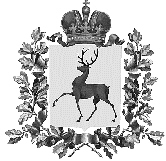 Администрация городского округа Навашинский Нижегородской областиПОСТАНОВЛЕНИЕ09.11.2021                                                                                                                                              № 1055Об утверждении Административного регламентаадминистрации городского округа Навашинский Нижегородскойобласти по предоставлению муниципальной услуги«Направление уведомления о планируемом сносе объекта капитального строительства и уведомления о завершении сноса объекта капитального строительства»В целях совершенствования работы по предоставлению муниципальных услуг                                   и исполнению       муниципальных       функций,   в    соответствии с Градостроительным кодексом Российской Федерации, Федеральным законом   от 27.07.2010  № 210-ФЗ «Об организации    предоставления    государственных    и    муниципальных услуг» Администрация городского округа Навашинский    п о с т а н о в л я е т :1. Утвердить прилагаемый Административный регламент администрации городского округа Навашинский Нижегородской области по предоставлению муниципальной услуги «Направление уведомления о планируемом сносе объекта капитального строительства и уведомления о завершении сноса объекта капитального строительства» согласно приложению.3. Организационному отделу администрации  городского округа Навашинский обеспечить опубликование настоящего постановления в официальном вестнике - приложении к газете «Приокская правда» и размещение на официальном сайте органов местного самоуправления городского округа Навашинский в информационно-телекомуникационной сети Интернет.4. Контроль за исполнением настоящего постановления возложить на заместителя   главы администрации, директора департамента строительства и ЖКХ Мамонову О.М.Глава местного самоуправления                                                                                        Т.А.Берсенева                   УТВЕРЖДЕН   постановлением       Администрации городского                            округа  Навашинский    от 09.11.2021  № 1055№ пункта РегламентаНаименование основания для отказа в приеме документовРазъяснение причин отказа в приеме документов Кому ___________________________                    ФИО заявителя_________________________________Документ, удостоверяющий личность_______________________________________________________________________________________________________уведомление о планируемом сносе, уведомление о завершении сноса и прилагаемые документы направлены в Администрацию не по месту нахождения земельного участка, на котором планируется проводить  (проведен) снос объекта капитального строительства;уведомление о планируемом сносе, уведомление о завершении сноса и прилагаемые документы не соответствуют установленным формам либо некорректно заполнены поля в форме (отсутствие заполнения, недостоверное, неполное либо неправильное заполнение, отсутствие подписи заявителя);представленные заявителем документы утратили силу на момент обращения за муниципальной услугой (документ, удостоверяющий личность; документ, удостоверяющий полномочия представителя заявителя, в случае обращения за предоставлением муниципальной услуги указанным лицом); в уведомлении о планируемом сносе, уведомлении о завершении сноса и приложенным к ним наличие противоречивых сведений